Name: ______________________________________	Date: ________________________Student Exploration: Mineral IdentificationVocabulary: crystal, density, hardness, homogeneous, luster, mass, mineral, streak, volumePrior Knowledge Questions (Do these BEFORE using the Gizmo.) Suppose you find a yellow piece of metal in a stream. How could you tell if it is real gold?__________________________________________________________________________________________________________________________________________________In the city a street peddler offers to sell you a diamond ring for thirty bucks. How could you test if the rock in the ring is a real diamond?  __________________________________________________________________________________________________________________________________________________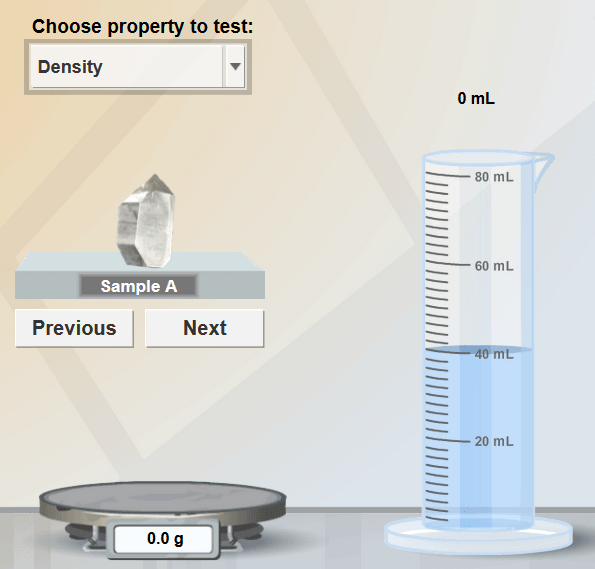 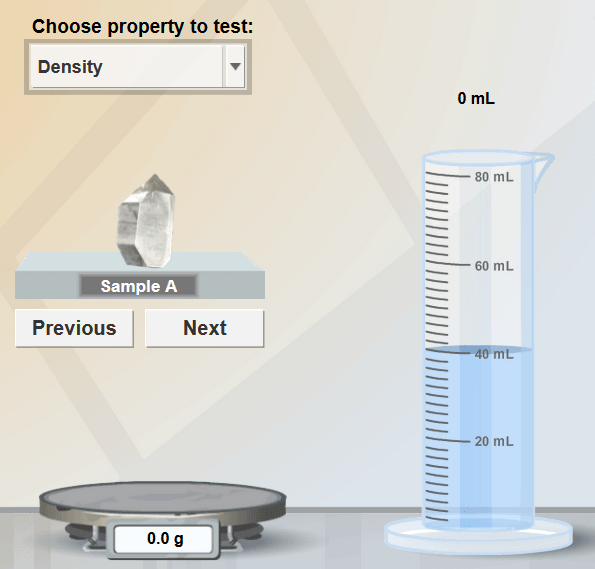 Gizmo Warm-up: Determining densityA mineral is a naturally formed crystal. You can identify a mineral by its properties. In the Mineral Identification Gizmo, under Choose property to test, select Density. Mass is the amount of substance in an object. Drag the mineral sample onto the balance. What is the mass of the mineral? ___________	(Units are grams, g.)TVolume is the amount of space an object takes up. The volume is measured by how much the water rises in a graduated cylinder. Drag the mineral into the cylinder. What is the volume of the mineral? ___________ (Units are milliliters, or mL.)Density is a measure of how “light” or “heavy” an object is for its size. To find the density of an object, divide the mass by the volume. (Calculators are recommended.)What is the density of the mineral? _____________ (Units are grams per milliliter, g/mL.)Question: What properties allow us to identify minerals?Observe: Minerals are made of atoms in a repeating pattern and often form crystals. The shapes of crystals can help identify the mineral. Luster is the way the mineral’s surface reflects light. There are many ways to describe luster, four examples are shown. Color can sometimes be a useful way to identify a mineral, but it is not always reliable.Describe the crystal shape of Sample A: __________________________________Describe its color and luster: ____________________________________________Calculate: Select the Density test. What is the density of Sample A? __________________ Measure: Select the Hardness test. Hardness is a measure of how easily a mineral can be scratched. It is measured on a scale of 1 to 10 called Mohs scale. If a mineral scratches a fingernail (hardness 2.5) but not a penny (3.5), its hardness is about 3. Drag the mineral sample across each test object. Which objects are scratched?___________________________________________________________________What is the estimated hardness of the mineral? _____________________________Observe: Select the Streak test. The streak is the color of a material’s powder. You can observe the streak by rubbing the mineral across a tile called a “streak plate.” Drag the mineral sample across the streak plate. What color is the streak? ______________ Note: If the mineral is harder than the streak plate (about 6.5), it won’t leave a streak.Observe: Select the Acid test. Some minerals cause hydrochloric acid to bubble and fizz. Drag the eyedropper of acid over to the mineral. Does the acid fizz? ___________________Identify: Now it is time to identify the mineral. Look at your Mineral Key. Find a mineral that has properties that match Sample A. Type the name under Mineral name in the Gizmo and press Submit. It may take several guesses to get it right.What mineral is Sample A? __________________________________________________Goal: Use a key to identify minerals.Collect data: Use the Gizmo to collect data about minerals B through F. Fill in the data table.Identify: Use the Mineral Key to identify minerals B through F. Submit your answers in the Gizmo. (Use the Previous and Next buttons to switch samples.) Record your results below:On your own: Continue to practice identifying minerals. (There are 26 samples in the Gizmo: A through Z.) Record your findings in your notebook or on separate sheets of paper. Form a conclusion: Which properties were most useful for identifying minerals? Why? __________________________________________________________________________________________________________________________________________________Mineral KeyUse the following steps to identify a mineral:Decide if the mineral is metallic or non-metallic based on its luster and streak.If the mineral is non-metallic, decide if it is light or dark in color. Find a mineral in the list with the same density and hardness as your sample.Check that the other properties—crystal shape, color, streak, acid reaction—match.Metallic minerals (luster of each mineral ranges from metallic to dull)Non-metallic minerals, mostly dark in color (glassy, pearly or dull luster)Non-metallic minerals, mostly light in color (glassy, pearly or dull luster)Activity A: Mineral propertiesGet the Gizmo ready: Under Property, select Appearance.Check that Sample A is on the screen. (If not, press Previous until sample A is there.)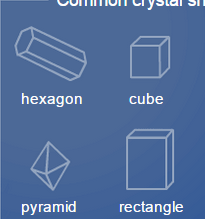 Activity B: Identifying mineralsGet the Gizmo ready: Click Next so that Sample B is showing. 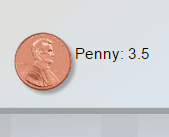 SampleCrystal shapeColor/ LusterDensityHardnessStreakFizzes in acid?BCDEFSampleMineral name (first try)Mineral name (actual)Correct on first try?BCDEFMineralCrystal shapeColorDensityHardnessStreakFizzes in acid?Galena   (lead ore)Cubic/ irregularGray7.5 g/mL3Dark grayNoGoldIrregularGolden yellow19.3 g/mL3YellowNoGraphite (pencil lead)IrregularDark gray2.2 g/mL2GrayNoHematite (iron ore)IrregularRed-brown to black5.3 g/mL6Red-brownNoMagnetite (iron ore)IrregularBlack5.2 g/mL6BlackNoMalachite (copper ore)IrregularDark green4.0 g/mL4Light greenNoPyrite   (fool’s gold)Cubic/ irregularGreenish yellow5.0 g/mL6Dark greenNoSilverIrregularSilver   gray 10.5 g/mL3GrayNoMineralCrystal shapeColor/ lusterDensityHardnessStreakFizzes in acid?Corundum (Ruby)Hexagon/ irregularDark red, glassy/dull4.0 g/mL9No streakNoGarnetBall shapeDark red, glassy/dull4.0 g/mL7No streakNoMicaFlat sheetsBlack/white, glassy3.0 g/mL3WhiteNoTopazHexagon/ irregularVariable, glassy3.5 g/mL8No streakNoMineralCrystal shapeColor/ lusterDensityHardnessStreakFizzes in acid?CalciteRhombus/ irregularVariable, glassy2.7 g/mL3WhiteYesDiamondPyramid/ irregularVariable, glassy3.5 g/mL10No streakNoDolomiteIrregularVariable, pearly/dull2.9 g/mL4WhiteYesFeldsparRectangle/ irregularPink/white, pearly2.6 g/mL6WhiteNoFluoritePyramid/ irregularVariable, glassy3.2 g/mL4WhiteNoGypsumRectangle/ irregularVariable, pearly/dull2.3 g/mL2WhiteNoHaliteCubicVariable, glassy2.2 g/mL3WhiteNoKaoliniteIrregularVariable, dull2.6 g/mL2WhiteNoQuartzHexagon/ irregularVariable, glassy2.6 g/mL7No streakNoSulfurIrregularYellow, waxy2.1 g/mL2YellowNoTalcIrregularVariable, pearly2.7 g/mL1WhiteNo